SIERPIEŃ  2013 r.CZĘŚĆ OPISOWA1.0. Część opisowa   1.1. Dane ogólne    Inwestor:      Gmina Lelis                        ul. Szkolna 37, 07-402 Lelis. Adres inwestycji: 	działka nr 201/14, położona w miejscowości Białobiel,            gmina LelisData opracowania: sierpień  2013 r.   1.2. Przedmiot opracowania:Opracowanie dotyczy zagospodarowania działki  - urządzenie ciągów pieszych, montaż urządzeń placu zabaw i siłowni zewnętrznej oraz pozostałych elementów małej architektury.   1.3. Zakres robót dla całego zamierzenia inwestycyjnego oraz kolejność   realizacji.Kolejność wykonywania robót budowlanych na obiekcie: roboty przygotowawcze: skompletowanie materiałów, narzędzi, sprzętu i  urządzeń;przygotowanie terenu inwestycji – oznakowanie i zabezpieczenie terenu;prace ziemne – wykopy przy użyciu sprzętu mechanicznego i ręcznego oraz lokalna wymiana gruntów;roboty betoniarskie – wykonanie  ścian fundamentowych;wykonanie podbudów i nawierzchni;montaż elementów małej architektury.1.4. Wykaz istniejących obiektów budowlanych:na działce nie ma żadnych obiektów budowlanych;1.5. Wskazanie elementów zagospodarowania działki lub terenu, które mogą stwarzać zagrożenie bezpieczeństwa i zdrowia ludzi; - nie dotyczy1.6. Wskazanie dotyczące przewidywanych zagrożeń występujących podczas realizacji robót budowlanych, określające skalę i rodzaje zagrożeń oraz miejsce i czas ich wystąpienia; wykonywanie wykopów i wymiana gruntów – nie dotyczy;b) roboty murarskie, betonowe i tynkarskie , przy których wykonywaniu występuje ryzyko upadku z wysokości ponad , - nie dotyczy;c) rozbiórki obiektów budowlanych o wysokości powyżej  – nie dotyczyd) roboty wykonywane na terenie czynnych zakładów przemysłowych – nie dotyczye) montaż, demontaż i konserwacja rusztowań przy budynkach wysokich i wysokościowych – nie dotyczyf) roboty wykonywane przy użyciu dźwigów lub śmigłowców – nie dotyczyg) prowadzenie robót na obiektach mostowych metodą nasuwania konstrukcji na podpory – nie dotyczyh) montaż elementów konstrukcyjnych obiektów mostowych – nie dotyczyi) betonowanie wysokich elementów konstrukcyjnych mostów, takich jak przyczółki, filary i pylony – nie dotyczyj) fundamentowanie podpór mostowych i innych obiektów budowlanych na palach – nie dotyczyk) roboty wykonywane pod lub w pobliżu przewodów linii elektroenergetycznych, w odległości liczonej poziomo od skrajnych przewodów, mniejszej niż: -  - dla linii o napięciu znamionowym nieprzekraczającym 1 kV,  - nie dotyczy-  - dla linii o napięciu znamionowym powyżej 1 kV, lecz nieprzekraczającym 15 kV, - nie dotyczy-  - dla linii o napięciu znamionowym powyżej 15 kV, lecz nieprzekraczającym 30 kV, - nie dotyczy-  - dla linii o napięciu znamionowym powyżej 30 kV, lecz nieprzekraczającym 110 kV, - nie dotyczyl) roboty budowlane prowadzone w portach i przystaniach podczas ruchu statków – nie dotyczym) roboty prowadzone przy budowlach piętrzących wodę, przy wysokości piętrzenia powyżej  – nie dotyczyn) roboty wykonywane w pobliżu linii kolejowych – nie dotyczy Roboty budowlane, przy prowadzeniu których występują działania substancji chemicznych lub czynników biologicznych zagrażających bezpieczeństwu i zdrowiu ludzi: a) roboty prowadzone w temperaturze poniżej , - nie dotyczyb) roboty polegające na usuwaniu i naprawie wyrobów budowlanych zawierających azbest - nie dotyczy1.6.2. Roboty budowlane stwarzające zagrożenie promieniowaniem                  jonizującym  – nie dotyczy 1.6.3.  Roboty budowlane prowadzone w pobliżu linii wysokiego napięcia lub            czynnych linii komunikacyjnych roboty wykonywane w odległości liczonej poziomo od skrajnych przewodów, mniejszej niż  - dla linii o napięciu znamionowym 110 kV – prace pod i w pobliżu przewodów wykonywać b ez użycia dźwigów i koparek dalekowysięgowych;1.6.4.  Roboty budowlane stwarzające ryzyko utonięcia pracowników – nie             dotyczy;1.6.5. Roboty budowlane prowadzone w studniach, pod ziemią i w tunelach –            nie dotyczy;1.6.6.  Roboty budowlane wykonywane przez kierujących pojazdami zasilanymi           z linii napowietrznych - roboty przy budowie, remoncie i rozbiórce            torowisk  – nie dotyczy1.6.7.  Roboty budowlane wykonywane w kesonach, z atmosferą wytwarzaną ze           sprężonego powietrza - roboty przy budowie i remoncie nabrzeży           portowych i przepraw mostowych – nie dotyczy1.6.8. Roboty budowlane wymagające użycia materiałów wybuchowych – nie           dotyczy 1.6.9. Roboty budowlane prowadzone przy montażu i demontażu ciężkich          elementów prefabrykowanych - roboty, których masa przekracza 1,0 t. –          nie dotyczyWskazanie sposobu prowadzenia instruktażu pracowników przed           przystąpieniem do realizacji robót szczególnie niebezpiecznych – wg         zasad BHP; Prace powinni wykonywać pracownicy posiadający przeszkolenie BHP, posiadający niezbędne badania, środki ochrony osobistej oraz specjalne uprawnienia do prowadzenia prac specjalistycznych.Kierownik budowy winien przeprowadzić instruktaż pracowników, w tym:         - określić zasady postępowania w przypadku wystąpienia zagrożenia         - poinformować o konieczności stosowania przez pracowników środków               ochrony indywidualnej, zabezpieczających przed skutkiem zagrożeń         - określić sposób przechowywania i przemieszczania materiałów, wyrobów,                substancji oraz preparatów na terenie budowy         Po zapoznaniu się z przepisami i zasadami bezpiecznego wykonywania robótpracownicy powinni potwierdzić pisemnie, iż zostali do tych odpowiednio        przygotowani.Wskazanie środków technicznych i organizacyjnych, zapobiegających niebezpieczeństwom wynikającym z wykonywania robót budowlanych w strefach szczególnego zagrożenia zdrowia lub w ich sąsiedztwie, w tym zapewniających bezpieczną i sprawną komunikację, umożliwiającą szybką ewakuację na wypadek pożaru, awarii i innych zagrożeń. teren placu budowy na każdym etapie powinien zostać zabezpieczony ogrodzeniem przed dostępem osób trzecich i oznaczony zgodnie z przepisami;barierkami wydzielić strefy prowadzenia robót od stref ruchu pieszego;wygrodzić strefy niebezpieczne;prace prowadzić zgodnie z przepisami BHP i ze sztuką budowlaną;materiały budowlane oraz materiały pochodzące z rozbiórki składować w sposób     bezpieczny, w wyznaczonych do tego celu miejscach;materiały zabudowywane powinny odpowiadać normom i posiadać certyfikaty „B”;używać sprzętu i narzędzi sprawnych, posiadających odpowiednie i aktualne atesty i dopuszczenia do stosowania;prace należy prowadzić pod stałym nadzorem technicznym;W trakcie realizacji inwestycji należy zapewnić przestrzeganieprzepisów BHP i ochrony środowiska :1/ ROZPORZĄDZENIE MINISTRA PRACY I POLITYKI SPOŁECZNEJz dnia 14 marca 2000 r. w sprawie bezpieczeństwa i higieny pracy przy ręcznych pracach transportowych. (Dz. U. Nr 26, poz. 313, 2000 r. )2/ ROZPORZĄDZENIE MINISTRA PRACY I POLITYKI SOCJALNEJz dnia 26 września 1997 r. w sprawie ogólnych przepisów bezpieczeństwa i higieny pracy. (Dz. U. Nr 129, poz. 844, 1977 r. )3/ ROZPORZĄDZENIE MINISTRA BUDOWNICTWA I PRZEMYSŁU MATERIAŁÓWBUDOWLANYCH z 28 marca 1972 r w sprawie bezpieczeństwa i higieny pracy przywykonywaniu robót budowlano-montażowych i rozbiórkowych. ( Dz. U. nr 13,poz. 93,1972r. )4/ USTAWA Prawo ochrony środowiska z dnia 27 kwietnia 2001 r (Dz. U. Nr 62, poz. 627)Inwestor w porozumieniu z Wykonawcą winien zapewnić w trakcierealizacji inwestycji stosowanie materiałów i urządzeń technicznychspełniających wymagania :1/ ROZPORZĄDZENIA MINISTRA SPRAW WEWNĘTRZNYCH I ADMINISTRACJIz dnia 5 sierpnia 1998 r. w sprawie aprobat i kryteriów technicznych oraz jednostkowego stosowania wyrobów budowlanych. (Dz. U. Nr 107, poz. 679, 1998 r. )2/ ROZPORZĄDZENIA MINISTRA SPRAW WEWNĘTRZNYCH I ADMINISTRACJIz dnia 24 lipca 1998 r. w sprawie określenia wykazu wyrobów budowlanych nie mających istotnego wpływu na spełnianie wymagań podstawowych oraz wyrobów wytwarzanych i stosowanych według uznanych zasad sztuki budowlanej. (Dz. U. Nr 99, poz. 637, 1998r. )3/ ROZPORZĄDZENIA MINISTRA SPRAW WEWNĘTRZNYCH I ADMINISTRACJIz dnia 31 lipca 1998 r. w sprawie systemów oceny zgodności, wzoru deklaracjizgodności oraz sposobu znakowania wyrobów budowlanych dopuszczanych do obrotui powszechnego stosowania w budownictwie. (Dz. U. Nr 113, poz. 728, 1998 r.)4/ ROZPORZĄDZENIA MINISTRA GOSPODARKI z dnia 10 marca 2000 r. w sprawie trybu certyfikacji wyrobów. (Dz. U. Nr 17,poz. 219, 2000r. )Prace wykonywać w sposób spełniający wymagania norm obowiązującychzgodnie z :1/ ROZPORZĄDZENIEM MINISTRA ROZWOJU REGIONALNEGO I BUDOWNICTWAz dnia 3 kwietnia 2001 r. w sprawie wprowadzenia obowiązku stosowania niektórychPolskich Norm dla budownictwa. (Dz. U. Nr 38, poz. 456, 2001 r. )2/ ROZPORZĄDZENIEM MINISTRA ROZWOJU REGIONALNEGO I BUDOWNICTWAz dnia 31 sierpnia 2001 r. zmieniające rozporządzenie w sprawie wprowadzeniaobowiązku stosowania niektórych Polskich Norm dla budownictwa. (Dz. U. Nr 101,poz. 1104, 2001 r. )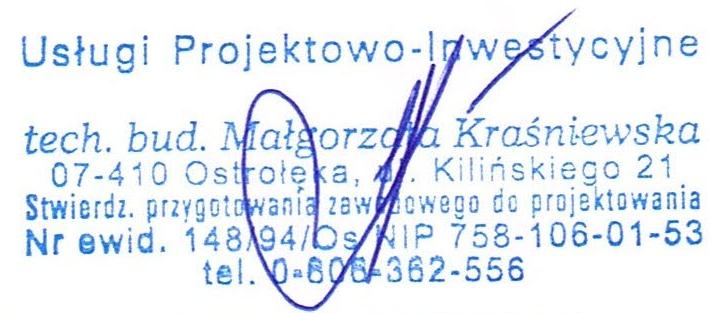                                                              Opracowanie:.....................................................INFORMACJA DOTYCZĄCA BEZPIECZEŃSTWA I OCHRONY ZDROWIAINFORMACJA DOTYCZĄCA BEZPIECZEŃSTWA I OCHRONY ZDROWIANazwa obiektu :PROJEKT ZAGOSPODAROWANIA SKWERU WRAZ Z ZABUDOWĄ PLACU ZABAW I SIŁOWNIĄ ZEWNĘTRZNĄ Adres obiektu budowlanego:BIAŁOBIEL, działka Nr 201/1407-402 LelisInwestor:Gmina LelisAdres inwestora:ul. Szkolna 37, 07-402 Lelis Projektant:techn. bud. Małgorzata Kraśniewska stw. przyg. zaw. Nr 148/94/Os             .................................................................specjalność architektoniczna i konstrukcyjno-budowlana